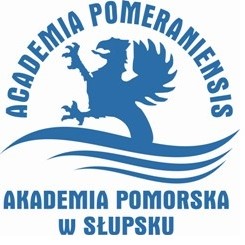 Opis przedmiotu zamówieniaPrzedmiotem zamówienia jest usługa cateringowa w ramach realizacji projektu nr POWR.03.01.00-00-C038/16-02, pn. „ŚCIEŻKĄ KOPERNIKA z Akademią Pomorską””.Termin wykonania usługi - usługa świadczona będzie od października 2017 – do maja 2019 r, przez 26 dni łącznie.Usługa cateringowa składać się będzie z gorącego posiłku jednodaniowego dla 42  uczestników zajęć oraz  z jednej przerwy kawowej ( przerwa będzie rozpoczynać  się o godz. 10:30)Termin wykonania usługi - usługa świadczona będzie od października  2017 – końca maja 2019 r. przez  26  dni łącznie (tzn. 13 dni w terminie od października 2017 do maja 2018 oraz 13 dni w terminie od października 2018 do maja 2019 r.)  przypadających w soboty.październik 2017 r. – 2 dni  cateringu dla 42 osób;- listopad  2017r. – 2 dni cateringu dla 42 osób;- grudzień 2017r. – 1 dzień cateringu dla 42 osób;- styczeń 2018 r. – 1 dzień cateringu dla 42 osób;- luty 2018 r. – 2 dni cateringu dla 42 osób;- marzec 2018 r. – 2 dni cateringu dla 42 osób;- kwiecień 2018 r. – 2 dni cateringu dla 42 osób;maj 2018 r. – 1 dzień cateringu dla 42 osób;oraz:październik 2018 r. -2 dni  cateringu dla 42 osób;- listopad  2018 r. – 2 dni cateringu dla 42 osób;- grudzień 2018r. – 1 dzień cateringu dla 42 osób;- styczeń 2019 r. – 2 dni cateringu dla 42 osób;- luty 2019 r. – 1 dzień cateringu dla 42 osób;- marzec 2019 r. – 2 dni cateringu dla 42 osób;- kwiecień 2019 r. – 1 dni cateringu dla 42 osób;maj 2019 r. – 2 dni cateringu dla 42 osób;Razem: 26 dni od października 2017 r. do maja 2019 roku.Średnia liczba zajęć:  7 godzin dziennie.Harmonogram zajęć zostanie ustalony we wrześniu 2017 r. * zajęcia na poszczególnych zjazdach będą realizowane w ciągu 1 dnia tj. w soboty Każdego dnia trwania zajęć należy dostarczyć:POSIŁEK OBIADOWY w formie gorącego dania obiadowego przygotowanego z produktów własnych Wykonawcy. SERWIS KAWOWY – (1 przerwa) kawa lub herbata + ciastka lub drożdżówka, pączek itp.Posiłek musi być gotowy do spożycia przez uczestników zajęć pomiędzy godziną 12:00 do 14:00 - do uzgodnienia, każdego dnia zjazdu (zgodnie z harmonogramem), natomiast serwis kawowy ok. godz. 9.30 – 10.00 . Sposób podania: Obiad ma być podany na ciepło w pojemnikach termicznych (styropianowych) lunchboxach lub na tradycyjnej zastawie obiadowej  -  wraz z kompletem sztućców oraz serwetek - w takim opakowaniu by nie dopuścić do ich  uszkodzenia lub pogorszenia jakości w trakcie transportu do miejsca dostawy, a w szczególności które  uniemożliwią i wyłączą ich bezpośredni kontakt z otoczeniem. Posiłek ma być dostarczony wyporcjowany. Dowóz posiłków w czasie przerwy w zajęciach na miejsce wskazane przez Zamawiającego.JEDEN SERWIS z napojami (kawa, herbata) - podane na zastawie jednorazowej, składające się z napojów gorących, podawanych w termosach:Serwis kawowy powinien składać się z:- kawy czarnej rozpuszczalnej w termosie – 250 ml na osobę, - herbaty czarnej tradycyjnej w termosie – 250 ml na osobę, - cukier w cukierniczkach i/lub saszetkach - bez ograniczeń dla wszystkich uczestników, - śmietanka do kawy, cytryna do herbaty - bez ograniczeń dla wszystkich uczestnikówCatering ma zostać dostarczony na teren Uczelni, w budynku przy ul. Arciszewskiego 22 b w Słupsku, we wskazane miejsce ustalone na tydzień przed datami szkoleń.Wykonawca zobowiązany jest do:- zabezpieczenia obrusów, serwetek, zastawy jednorazowej, sztućców dostosowanych do menu,-  przygotowania, dostarczenia i podania posiłków na bazie produktów najwyższej jakości,-  użycia własnych materiałów, narzędzi i personelu do wykonania zamówienia,- przestrzegania obowiązujących przepisów sanitarnych, porządkowych, higienicznych i przeciwpożarowych,- terminowego przygotowania i dostarczenia zamówionych posiłków do miejsca wskazanego przez Zamawiającego,- dostarczania posiłków na własny koszt i ryzyko,- realizowania usługi w sposób niezakłócający prowadzonych zajęć,- dysponowania personelem mającym kontakt z przygotowaniem i wydawaniem posiłków, posiadającym aktualne badania sanitarno- epidemiologiczne.Zamawiający zapewni:- pomieszczenie z przeznaczeniem do ulokowania przygotowanych posiłków oraz sprzętu i naczyń,- dostęp do prądu i bieżącej wody;- stoły, krzesła.